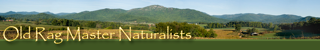 OLD RAG CHAPTER, VIRGINIA MASTER NATURALISTSVOLUNTEER EXPECTATIONSMission Statement: Old Rag Master Naturalists provide education, outreach and service dedicated to the beneficial management of natural resources.  As a knowledgeable corps of volunteers and citizen scientists, we can add depth and breadth to the conservation of Virginia’s natural environments.By enrolling in the Virginia Master Naturalist Program, volunteers are expected to agree to the following commitments:Attend all scheduled training classes and field trips of the Basic Training Course. Two classesand one field trip may be missed and made up with alternate events; after that a trainee will be dropped from the course.  Complete a minimum of 40 hours of Basic Training, including field trips, in order to graduate as a Virginia Master Naturalist.  To become a Certified Virginia Master Naturalist, complete at least 40 hours of chapter approved Volunteer Service and at least 8 hours of approved Continuing Education. Volunteers have until the end of the calendar year following the year in which Basic Training takes place to complete these requirements and receive their first Certification.4)  Record both Volunteer Service and Continuing Education hours using the online VMN Volunteer Management System. 5)  Refrain from using the Master Naturalist name tag, certificate, or title for political advocacy, in direct or implied endorsement of any product or service or in advertising oneself or any commercial organization or enterprise.6)  Pay annual dues on time and actively participate in Chapter organization, activities and functions.7)  We hope that you will maintain Certification each year by completing and recording a minimum of 40 hours of Volunteer Service and 8 hours of Continuing Education.8)  Not discriminate on the basis of age, color, disability, gender, gender identity, gender expression, national origin, political affiliation, race, religion, sexual orientation, genetic information, veteran status, or any other basis protected by law. 